Ономастика                                       Генеалогическое 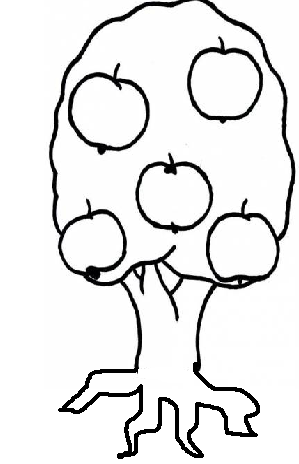 История имени                                                                                   древоОтчества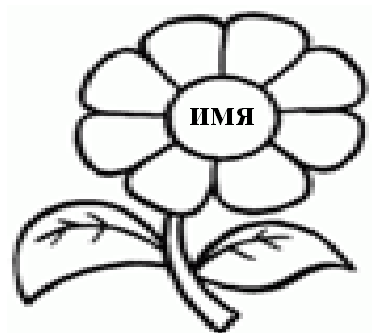 Фамилии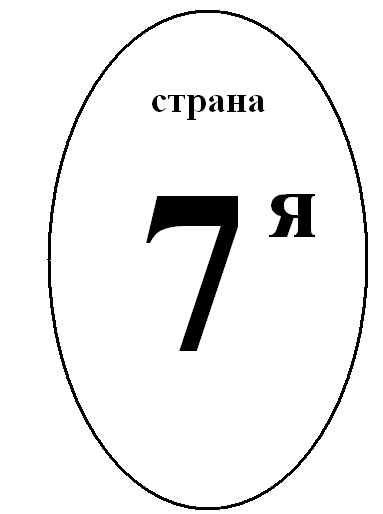   семейные Лента                                                                 семейной реликвии       памяти источники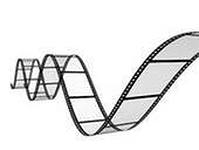 вещественныегеральдиканаграды 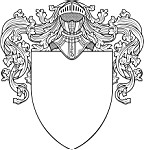       в    доме Семейный архив                       СемейныеПисьма                                                                            праздники,Документы                                                                      традиции,Фотографии из                                                                             легенды.семейного альбома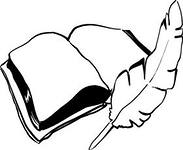 